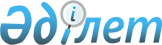 Об определении специальных мест для осуществления выездной торговли на территории района Шал акына Северо-Казахстанской области
					
			Утративший силу
			
			
		
					Постановление акимата района Шал акына Северо-Казахстанской области от 18 марта 2014 года N 46. Зарегистрировано Департаментом юстиции Северо-Казахстанской области 21 апреля 2014 года N 2680. Утратило силу постановлением акимата района Шал акына Северо-Казахстанской области от 29 января 2016 года N 20      Сноска. Утратило силу постановлением акимата района Шал акына Северо-Казахстанской области от 29.01.2016 N 20 (вводится в действие со дня подписания).

      В соответствии с подпунктом 4) пункта 1 статьи 31 Закона Республики Казахстан от 23 января 2001 года "О местном государственном управлении и самоуправлении в Республике Казахстан", статьей 27 Закона Республики Казахстан от 12 апреля 2004 года "О регулировании торговой деятельности", с постановлением Правительства Республики Казахстан от 21 апреля 2005 года № 371 "Об утверждении Правил внутренней торговли", акимат района Шал акына Северо-Казахстанской области ПОСТАНОВЛЯЕТ:

      1. Определить специальные места для осуществления выездной торговли на территории района Шал акына Северо-Казахстанской области, согласно приложению.

      2. Ответственность за исполнение настоящего постановления возложить на руководителя государственного учреждения "Отдел предпринимательства района Шал акына Северо-Казахстанской области".

      3. Контроль за исполнением настоящего постановления возложить на курирующего заместителя акима района Шал акына Северо-Казахстанской области.

      4. Настоящее постановление вводится в действие по истечении десяти календарных дней после дня его первого официального опубликования.

 Специальные места для осуществления выездной торговли на территории района Шал акына Северо-Казахстанской области
					© 2012. РГП на ПХВ «Институт законодательства и правовой информации Республики Казахстан» Министерства юстиции Республики Казахстан
				
      Аким района

М. Омаров

      "СОГЛАСОВАНО"
Исполняющий обязанности
руководителя государственного
учреждения
"Территориальная инспекция
района Шал акына
Комитета
государственной инспекции
в агропромышленном
комплексе Министерства
сельского хозяйства
Республики Казахстан"
17 марта 2014 год

М. Есенеев

      Исполняющий обязанности
руководителя
Республиканского
государственного учреждения
"Управление по защите прав
потребителей
района Шал акына
Департамента по защите прав
потребителей 
Северо-Казахстанской области
Агенства Республики Казастан
по защите прав потребителей"
17 марта 2014 год

Г. Шарипова
Утверждено
постановлением акимата
района Шал акына
Северо-Казахстанской области
от 18 марта 2014 года № 46№

п/п

Места установки автолавки и (или) палатки

1.

город Сергеевка, улица Победы, 35, Центральная площадь

2.

город Сергеевка, улица Мира, стадион

3.

город Сергеевка, улица Мира, автостанция

4.

город Сергеевка, переулок Ленинградский, 2 район насосной станции

5.

село Афанасьевка район магазинов "Придорожка" и "Дуэт"

6.

село Каратал, район магазина "Самрук"

7.

село Ыскака Ыбыраева, район детского сада

8.

село Коктерек, район памятника "Победы"

9.

село Акан-барак, район станции технического обслуживания индивидуального предпринимателя Прусс

10.

село Мерген, район магазина "Рахимов"

11. 

село Городецкое, район территории сельского акимата

12.

село Баганаты, район территории библиотеки

13.

село Коноваловка, район библиотеки

14.

село Жана-жол, район магазина Жиентаева А.Е.

15.

село Кенес, район магазина Махметова Г.Е.

16.

село Кривощеково, район территории Дома культуры

17.

село Алка-Агаш, район магазина "Арайлым"

18.

село Социал, район магазина "Рахим"

19.

село Узынжар, район магазина "Удача"

20.

село Водопроводное, район магазина "Меркурий" 

21.

село Повозочное, улица Мира, район центральной площади 

22.

село Берлик, улица Длинная район клуба 

23.

село Минеевка, улица Школьная район магазина 

24.

село Новопокровка, район магазина "Дарина"

25.

село Аксу, район магазина Наргужиных

26.

село Белоглинка, район бывшей школы

27.

село Енбек, район здания сельского акимата

28.

село Жанасу, район магазина Ескендировых

29.

село Семиполка, район сельской столовой

30.

село Ступинка, район магазина "Изюминка"

31.

село Жалтырь, район магазина "Айнур"

32.

село Астаган, район магазина "Славутич"

33.

село Сухорабовка, район столовой товарищества с ограниченной ответственностью "ТНС 2020" 

34.

село Ольгинка, район столовой товарищества с ограниченной ответственностью "ТНС 2020" 

35.

село Крещенка, район конторы товарищества с ограниченной ответственностью "ТНС 2020"

36.

село Белоградовка, район магазина "Асель"

37.

село Куприяновка, район библиотеки

